2018-06-15						04/18Föreningsstämma 2018.Stämman är genomförd och en styrelse för nästa verksamhetsår är vald. Se baksida!Föreningens hemsida.Gå gärna in på vår hemsida genom att söka på ”Vidingsjö 2”. Styrelsen har en ambition att hålla den uppdaterad med både nyheter och annan allmän information.Skötsel av näraliggande gräsytor och häckar.Styrelsen påminner om att gräsytor innanför häckar/äppleträd samt häckar skall skötas av boende på markplan. Häcken får inte växa till onormal höjd (max 180 cm från markplan) eller i övrigt se ovårdad ut. Föreningen har häcksaxar för utlåning hos vicevärden.Vinbärsbuskar.Styrelsen påminner om att vi låtit plantera vinbärsbuskar ute vid koloniområdet i kanten utmed allmänningen. Det står naturligtvis var och en av oss boende fritt att där plocka bär för egen syltning eller saftning mm.Öppettider under sommaren.Som vanligt vill vicevärden ha lite sommarledigt! Vicevärdskontoret är stängt från och med 25/6 till och med 12/8 och öppnar återigen 13/8 kl 1800 -1900.Styrelsen önskar alla en skön sommar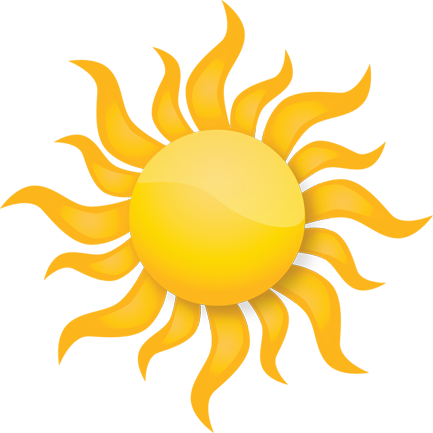 